Решётка защитная РЗ-01 для светильниковРуководство по эксплуатацииРешетка защитная для светильников ЛПО, ДПО, SPО, SPO-BAR-1300-200 служит для надежной защиты рассеивателей светильников от механических повреждений и попадания посторонних предметов. Идеально подойдет для установки в спортзалах, на складах, производствах, парковках и пр. Решетка покрыта специальным антикоррозийным покрытием, защищающим от агрессивного проявления окружающей среды. Решетка надежно крепится к светильнику специальным кронштейном, который поставляется в комплекте.  1 ТЕХНИЧЕСКИЕ ДАННЫЕТемпература окружающего воздуха при эксплуатации                                          от -45°С до +45°СГабаритные размеры (ДхШхВ), не более                                                                 1320х230х96 ммМасса, не более                                                                                                            1,4 кг     2 КОМПЛЕКТ ПОСТАВКИРешетка защитная для светильника в сборе                            - 1 шт.Руководство по эксплуатации                                                   - 1 экз.3 ПОДГОТОВКА К РАБОТЕ.Закрепить кронштейн поз.1 на установочную поверхность. Закрепить светильник поз.2 на кронштейн Закрепить решётку поз.3 на кронштейн поз.1(рис. 1).4 ПРАВИЛА ХРАНЕНИЯ И ТРАНСПОРТИРОВАНИЯ.Транспортирование изделий осуществляется различными видами транспорта при температуре от +40° С до -50° С при условии защиты от атмосферных осадков. Хранить изделия в упаковке изготовителя в закрытых помещениях при температуре от +40° С  до -50° С и относительной влажности 75%. 5 ГАРАНТИЙНЫЕ ОБЯЗАТЕЛЬСТВА ИЗГОТОВИТЕЛЯГарантийный срок эксплуатации 18 месяцев со дня ввода в эксплуатацию. Срок службы не менее 10 лет.Срок сохраняемости изделия в упаковке – 2 года со дня отгрузкиПо истечении срока службы изделие утилизировать в соответствии с указаниями местных органов власти.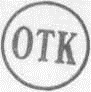 8 СВИДЕТЕЛЬСТВО О ПРИЁМКЕПредставитель службы контроля предприятия   «_____»_______________ 202  г.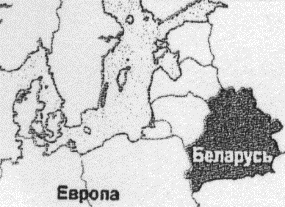 ЧПТУП ”Витебское электротехническое предприятие”СВЕТ” Республика Беларусь 210004 г. Витебск,ул. Ломоносова 2А.Тел./факс 8-0212-36-66-32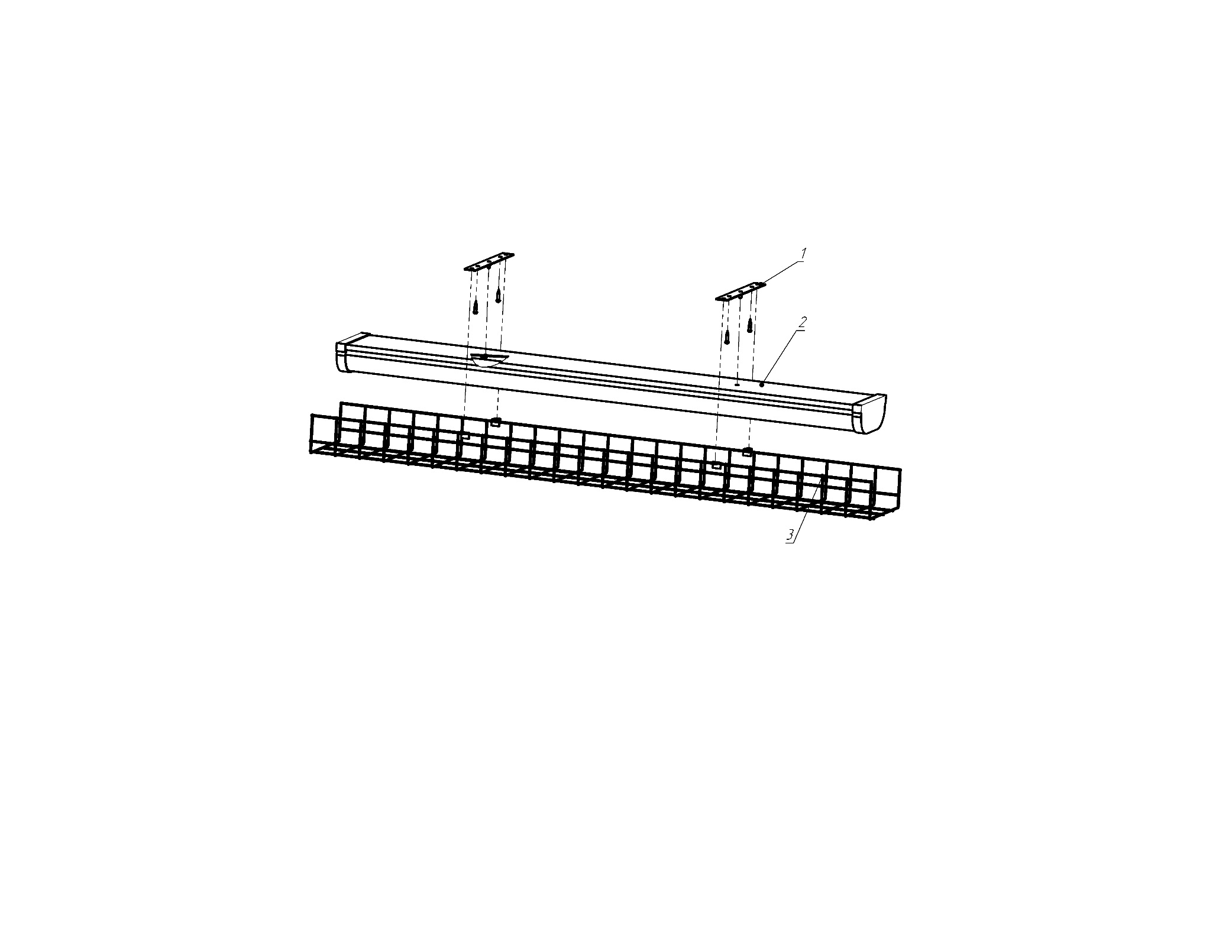 Рисунок 1. Схема монтажа защитной решёткиЗаполняет торговая организацияНаименование торговой организации, контактный телефон________________________________________________________________________________________________________________Дата продажи   _____________            М.П.Продавец (подпись)_________          